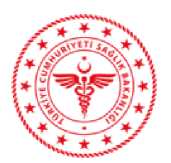 SAĞLIK BAKANLIĞI TAŞRA TEŞKİLTI 10.000 İŞÇİ ALIMIKONYA İL SAĞLIK MÜDÜRLÜĞÜ YERLEŞTİRME İLAN METNİBakanlığımız tarafından ilimiz Konya Sosyalleştirme Bölgesine atanan personelin görev yapacağı sağlık tesisleri ekli listede yer almakta olup 27.06.2022-06.07.2022 tarih aralığında atandığı kuruma başlayış yapması gerekmektedir.            Asil olarak yerleştirmeleri yapılan hak sahiplerinden yukarıda belirtilen süre içinde mazeretsiz olarak başvuru yapmayan veya başvurup da evrakları tekemmül ettiği halde ataması yapılıp mazeretsiz olarak tebliğ tarihinden itibaren 10 gün içinde göreve başlamayanlar yerleştirmeden doğan haklarını kaybedeceklerdir. Bu durumda olanların atamaları iptal edilecek olup yerine sırada bulunan yedek hak sahiplerinin evrakı kabul edilecektir.           Aşağıdaki sağlık tesislerine ataması yapılan personelin İl Sağlık Müdürlüğümüz Personel Hizmetleri Başkanlığı İşçi Atama Birimine başlayış işlemleri için müracaat etmesi gerekmekte olup; liste dışında sağlık tesislerine ataması yapılan personel doğrudan atandığı kuruma müracaat etmesi gerekmektedir.İşbu ilan; kura neticesinde yerleşmeye hak kazananlar için tebligat niteliğinde olup, hak sahiplerine ayrıca tebligat yapılmayacaktır.S.NoSAĞLIK TESİSİS.NoSAĞLIK TESİSİ1AKÖREN İLÇE DEVLET HASTANESİ10GÜNEYSINIR İLÇE DEVLET HASTANESİ2AKŞEHİR İLÇE SAĞLIK MÜDÜRLÜĞÜ11ILGIN İLÇE SAĞLIK MÜDÜRLÜĞÜ3BEYŞEHİR İLÇE SAĞLIK MÜDÜRLÜĞÜ12KARAPINAR İLÇE SAĞLIK MÜDÜRLÜĞÜ4CİHANBEYLİ İLÇE SAĞLIK MÜDÜRLÜĞÜ13KULU İLÇE SAĞLIK MÜDÜRLÜĞÜ5ÇELTİK İLÇE DEVLET HASTANESİ14SEYDİŞEHİR İLÇE SAĞLIK MÜDÜRLÜĞÜ6ÇUMRA İLÇE SAĞLIK MÜDÜRLÜĞÜ15TAŞKENT İLÇE DEVLET HASTANESİ7DEREBUCAK İLÇE DEVLET HASTANESİ16TUZLUKÇU DEVLET HASTANESİ8EMİRGAZİ İLÇE DEVLET HASTANESİ17YUNAK TOPLUM SAĞLIĞI MERKEZİ9EREĞLİ İLÇE SAĞLIK MÜDÜRLÜĞÜ